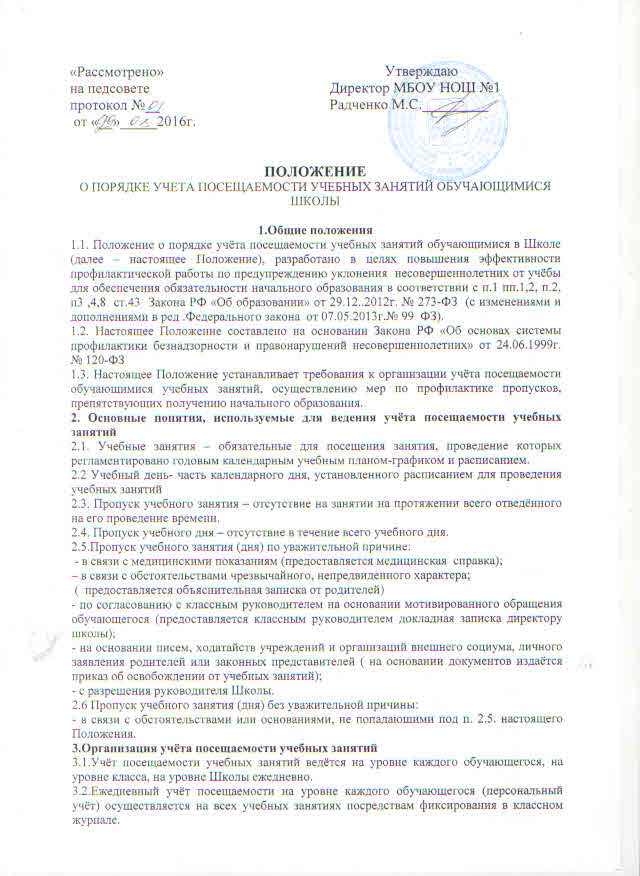 3.3.Ежедневный учёт посещаемости на уровне класса осуществляет классный руководитель, фиксирует данные (фамилии учащихся и причину отсутствия) в журнале. 3.4.Учёт на уровне образовательного учреждения осуществляется в следующем порядке:               -учитель- предметник отмечает отсутствующих на уроке в классном журнале и в случае  отсутствия ученика сообщает классному руководителю;            - в случае отсутствия обучающегося по неизвестным причинам классный руководитель выясняет причины отсутствия у обучающегося, его родителей (законных представителей) до 14.00 часов этого дня;            - в конце учебного дня классный руководитель анализирует причины отсутствия обучающихся для принятия мер, а именно – поставить в известность родителей (законных представителей), а в случае отсутствия обучающегося в Школе более 3-х дней без уважительной причины классный руководитель обязан сообщить об этом в письменной форме директору Школы4. Организация работы по предотвращению пропусков занятий без уважительной причины 4.1.Если занятия были пропущены  обучающимся без уважительной причины и родители (законные представители)  не знали об этом, следует предупредить их в устной форме о необходимости усиления  контроля за  ребенком и посещаемостью им школьных занятий.  4.2. Если родители должным образом не отреагировали на информацию о прогулах, а обучающийся продолжает пропускать занятия, необходимо в течение 3 дней посетить такого ученика на дому  совместно с представителями Администрации школы. Посещение поможет выяснить условия проживания его в семье, отношение к нему родителей (законных представителей) и причину отсутствия в школе, а также определить,  не оказался ли ребенок (его семья) в социально опасном положении  и какие надлежит принять меры. Посещение на дому  следует оформить актом обследования жилищных условий. 4.3.Если известно, что родители злоупотребляют алкогольными напитками, наркотиками, склонны к асоциальному поведению, следует пригласить для посещения такой семьи сотрудника комиссии по делам несовершеннолетних или инспектора по делам несовершеннолетних 4.5.  В случае,   когда  работа  с  ребенком и  родителями не дали должных результатов, и несовершеннолетний без уважительных причин  продолжает не посещать занятия,   с  обучающимся  следует провести следующую профилактическую работу:- беседа на совете по профилактике;- постановка на внутришкольный учет (решением совета по профилактике);- обращение в ПДН 5.Ответственность за ведение учёта и предоставление сведений о посещаемости учебных занятий5.1. Учитель-предметник  несёт ответственность за своевременность внесения в классный журнал сведений о пропусках   обучающихся по окончании каждого учебного занятия. 5.2. Классный руководитель  несёт ответственность:         -за достоверность данных об общем количестве пропусков каждого обучающегося и доведение этих сведений до их родителей (законных представителей);       -за оперативность установления причин нарушения посещаемости и осуществление работы по их устранению и предупреждению;       -за своевременность оформления и предоставления сведений о посещаемости учебных занятий по требованию должностных лиц;       -за конфиденциальность информации личного характера. 5.3.Директор образовательного учреждения несёт ответственность:     -за соблюдение порядка  ведения учёта посещаемости учебных  занятий в соответствии с настоящим Положением;    - за обеспечение контроля над заполнением классных журналов, обновлением баз данных, непротиворечивостью сведений в выше названных документах;    - за организацию системы работы по установлению причин нарушения посещаемости и осуществлению мер по их устранению и предупреждению.